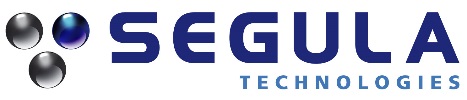 Press ReleaseSegula Technologies expands in North America with the acquisition of Ultragen CiacTechParis, 3 September 2018 – SEGULA Technologies, a global engineering group, has announced its acquisition of Ultragen CiacTech, a Canadian engineering firm specialising in mechanical engineering, instrumentation, automation and control.The company operates in three main sectors: The automotive and industrial vehicles sectorElectrical and mechanical engineering Project management, product quality and developmentDesign of industrial buildings Aerospace Tool design and preparatory work for engine testingDesign and manufacturing of landing gearOn-board systems for satellitesTools and machinesInstrumentationPneumatic and hydraulic projectsMechanical design in CATIA V5Laurent Germain, Managing Director, Segula Technologies, said: “Combining the skills of Segula Technologies with the know-how of Ultragen CiacTech will enable us to provide complete solutions and enhance our relationships with leading industrial players in North America. Our teams’ expertise will spearhead our continuing growth in the region.” In Canada, Segula Technologies works with the main players in the automotive, aerospace, rail, energy and naval sectors.About SEGULA TechnologiesSEGULA Technologies is an engineering group with a global presence, helping to boost competitiveness within all the major industrial sectors: automotive, aerospace, energy, rail, naval, pharmaceutical and petrochemical. Operating in 28 countries and with 140 offices worldwide, the Group fosters a close relationship with its customers thanks to the expertise of its 11,000 employees. As a leading engineering specialist placing innovation at the heart of its strategy, SEGULA Technologies undertakes large-scale projects, ranging from design and studies to industrialisation and production.For more information, visit: www.segulatechnologies.comFollow SEGULA Technologies on Twitter, Facebook and LinkedIn.Press ContactCaroline Ponsi Khider – Head of Communications Caroline.ponsikhider@segula.fr+33 (0)1 41 39 45 23